                                                                                                                                             Основна школа “Жарко Зрењанин“                                                                                        Булевар деспота Стефана 8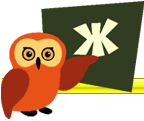 Нови СадКРИТЕРИЈУМ ОЦЕЊИВАЊА СТРУЧНОГ ВЕЋА НАСТАВНИКА ФИЗИЧКОГ И ЗДРАВСТВЕНОГ ВАСПИТАЊАОцењивање је саставни део процеса наставе и учења којим се обезбеђује стално праћење остваривања прописаних циљева, исхода и стандарда постигнућа ученика у току савладавања школског програма. Оцењивање је континуирана педагошка активност којом се исказује однос према учењу и знању, подстиче мотивација за учење и ученик оспособљава за објективну процену сопствених постигнућа и постигнућа других ученика и развија систем вредности. Оцењивањем се обезбеђује поштовање општих принципа система образовања и васпитања утврђених законом којим се уређују основе система образовања и васпитања.ТРАДИЦИОНАЛНО ПРОВЕРАВАЊЕУсмено проверавање - односи на проверавање познавања правила у базичним спортовима и спортским играма, знања из области здравственог васпитања и физичке културе.Практично проверавање - односи се на умења и навике и праћење ученика које обухвата системско бележење и запажање о развијању ученика, мотивацију, способност и постигнућа у усвајању образовно-васпитних садржаја.АУТЕНТИЧНО ПРОВЕРАВАЊЕ- напредак ученика процењује се у специфичним околностима у покрету или игри. Примена научених техничко-тактичких елемената у игри. - узима  у обзир контекст саме активности, и на тај начин се много боље може проценити способност ученика у извођењу или показивању знања у игри. -прилагођено узрасту ученика укључује се процењивање ученикових способности, моторичких умења и навика и постигнућа у покрету или игри. Оценом се изражава:1. Oствареност циљева и прописаних, односно прилагођених стандарда  постигнућа, достизање исхода и степена развијености компетенција у току савладавања програма предмета;2. Aнгажовање ученика у настави;3. Напредовање у односу на претходни период;Бројчане оцене су: одличан (5), врло добар (4), добар (3), довољан (2) и  недовољан (1).Ученику се не може умањити оцена из предмета због односа ученика  према ваннаставним активностима или непримереног понашања у школи.МОТОРИЧКЕ СПОСОБНОСТИУченици на почетку године раде тестове за процену моторичких способности. Током године раде на њиховом побољшању у складу са планом активности који се прави уз помоћ наставника. Напредак ученика на завршном  у односу на сопствене резултате на иницијалном тестирању  треба да буде видљив и награђује се оценом 5.  За унапређење моторичких способности ученици током године раде комплексе вежби обликовања без и са реквизитима. Сваки ученик најмање једном у полугодишту припрема комплекс вежби и демонстрира га користећи адекватну терминологију.  БАЗИЧНИ СПОРТОВИ – ГИМНАСТИКА И АТЛЕТИКАЗа сваки елемент технике или састав елемената (гимнастика) ученик добија посебну оцену у педагошку евиденцију.Оцена 1 – ученик одбија да изводи елементе;Оцена 2 - ученик покушава да изведе елемент али неуспешно, није га савладао;Оцена 3 - ученик изводи елемент без потпуне контроле и са сувишним или непотпуним покретима;Оцена 4 – ученик изводи елемент координсано али уз асистенцију;Оцена 5 – ученик правилно и самостално изводи елемент.*напомена: бележи се и број покушаја на часовима вежбања што такође може утицати на извођење завршне оцене из модула.СПОРТСКЕ ИГРЕ – ФУДБАЛ,РУКОМЕТ, КОШАРКА, ОДБОЈКАЗа сваки елемент технике или кроз игру тј.тактичке задатке ученик добија посебну оцену у педагошку евиденцију.Елементи техникеОцена 1 – ученик одбија да изводи елемент технике;Оцена 2 – ученик покушава да изведе елемент али неуспешно, није га савладао;Оцена 3 – ученик изводи елемент технике али нема контролу над лоптом и јављају се сувишни покрети који ометају извођење;Оцена 4 – ученик изводи елемент правилно али недовољно прецизно;Оцена 5 – ученик правилно и прецизно изводи елемент технике.ИграОцена 1 – ученик одбија да учествује у игри и да изводи техничко тактичке задатке;Оцена 2 – ученик учествује у игри и покушава али неуспешно да примени елементе технике и не сарађује са члановиме екипе;Оцена 3 – ученик игра спортску игру примењујући основну технику, неопходна правила и сарађује са члановима екипе;Оцена 4 – ученик игра спортску игру примењујући виши ниво технике, већи број правила, једноставније тактичке комбинације уз висок степен сарадње са члановима екипе;Оцена 5 – ученик игра спортску игру примењујући сложене елементе технике, испуњавајући тактичке задатке уз висок степен сарадње са члановима екипе.РИТМИКА И ПЛЕС Оцену 1 – ученик одбија да изводи елементе  и не показује жељу да научи. Не показује никакав напредак.Оцену 2 – ученик покушава да изводи основне елементе уз ритмичност али неуспешно.Оцену 3 – ученик изводи основне елементе без потпуне контроле и са сувишним или непотпуним покретима . Показује жељу за напретком и препоруке за напредовање делимично реализује.Оцену 4 – ученик изводи елемент координсано, изводи задате елементе уз музику уз корекцију иминималну помоћ наставника. Показује жељу за напредком и углавном реализује препоруке занапредовање.Оцену 5 – ученик који самостално изводи задате елементе уз музику.Континуирано показује жељу за напредком а препоруке за напредовање употпуности. ОДНОС ПРЕМА НАСТАВИСви ученици тромесечје почињу са оценом 5.На свака три негативно означена часа оцена пада за једну нумеричку вредност.Негативно се обележавају часови на којима:Ученик нема опрему за рад (једнобразна опрема - чисто бела мајица, шорц, бициклистичке, хеланке или тренерица у договору са наставником, беле спортске чарапе, чисте патике за салу које се прегледају при уласку у свлачионицу, свеска-када се не ради физичко, уредни и кратко исечени нокти, без шминке на лицу, дугачка коса везана у реп );Ученик има опрему али не извршава задатке на часу;Ученик угрожава безбедност других ученика на часу.Ученик се неодговорно односи према справама и реквизитима и не поштује правила безбедног вежбања на часуУченик самовољно напусти часТЕОРИЈА -  ФИЗИЧКА КУЛТУРА И ЗДРАВСТВЕНО ВАСПИТАЊЕЗа сваки модул ученик може користити теоријска излагања за поправљање оцене из практичног дела.Ученици који су ослобођени практичног дела наставе на основу лекарске документације у обавези су да редовно присуствују часовима, учествују у активностима као асистенти у припреми часа, припремају уводни теоријски део за час, презентују теоријски припремљене теме из здравственог васпитања и физичке културе, правила спортова, историју настанка појединих спортова, учествују у реализацији спортских такмичења (припремају жреб, воде записник и слично).Ученици који из здравствених или других разлога нису радили практично модул исти  ће теоретски одговарати.Ученици који покажу изузетно залагање, труд, резултат на општинским, окружним, међуокружним и републичким такмичењима, биће награђени оценом  одличан (5).Ученици/це који раде по ИОП-у оцењују се у складу са планом и програмом, очекиваним исходима, циљевима, напретку, труду, залагању, спортском понашању и спортском навијању.Закључивање оцене је у складу са: Законом о основама ситема образовања и васпитања, Правилником о оцењивњу ученика у основном образовању и васпитању ("Службени гласник РС", број 34 од 17. маја 2019.)Нови Сад,                                                                              Стручно веће наставника физичког васпитања: Септембар 2022.                                                                                                         Марија Виславски Борчић                                                                                                                                                               Весна ЂуровићМаријана ВигњевићАлександар Ковач